	OBEC JEZERNICE	Obecní úřad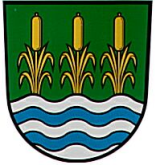 	IČ: 70040915 	e-mail: podatelna@jezernice.cz	751 31 Jezernice 206 	tel: 581 771 750	BÚ: 164392178/0300 ČSOB, a. s.		ID DS: i6kbive	web: www.jezernice.cz CENÍK pro podnikající osoby zapojené do obecního systému odpadového hospodářství – s platností od 1. 1. 2022Na základě usnesení z 24. zasedání Zastupitelstva obce Jezernice dne 22. 11. 2021, byl usnesením číslo ZO 24/7/21 schválen ceník pro podnikající osoby, zapojené do obecního systému odpadového hospodářství na základě smlouvy uzavřené s Obcí Jezernice, následovně:Ceny jsou uvedeny včetně DPH.Faktury s ročním vyúčtováním paušální platby dle platného ceníku za zapojení do obecního systému odpadového hospodářství budou podnikajícím osobám vystaveny ze strany obce vždy v průběhu příslušného kalendářního roku. Faktury lze hradit bezhotovostně bankovním převodem na bankovní účet obce nebo v hotovosti na pokladně Obecního úřadu Jezernice v jeho úředních hodinách. V Jezernici dne 23. 11. 2021							Ing. Pavla Jochcová								starostkaPříloha:	Výpis z usnesení z 24. zasedání ZO dne 22. 11. 2021 – bod. č. 7VÝPIS z usnesení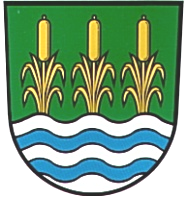 z 24. zasedání Zastupitelstva obce Jezernicekonaného dne 22. listopadu 2021 v 17:00 hodinna Obecním úřadě v JezerniciUsnesení ZO 24/7/21	Obecně závazná vyhláška obce Jezernice č. 1/2021 o stanovení obecního systému odpadového hospodářstvíZastupitelstvo obce Jezernice po projednání   s c h v a l u j e   Obecně závaznou vyhlášku obce Jezernice č. 1/2021 o stanovení obecního systému odpadového hospodářství.Zastupitelstvo obce Jezernice po projednání   s c h v a l u j e   ceny pro podnikající osoby zapojené do obecního systému odpadového hospodářství ve výši 2 500 Kč za 1 ks popelové nádoby o objemu 110–240 l a ve výši 9 900 Kč za 1 ks popelové nádoby o objemu 1 100 l. Ceny jsou uvedeny vč. DPH a budou uveřejněny v ceníku platném od 1. 1. 2022 na webových stránkách obce.Ing. Pavla Jochcová							starostkaPopelová nádobaCena za roční svoz popelové nádobyZpůsob vyúčtování110 – 240 l2 500 Kčfaktura1 100 l9 900 Kčfaktura